Официальный логотип празднования 70-й годовщины Победы в Великой Отечественной войне 1941 – 1945 годов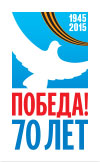 Логотип празднования 70-й годовщины Победы  в Великой Отечественной войне 1941 – 1945 годов  и концепция развития визуального стиля  разработаны  Управлением пресс-службы и информации Президента Российской Федерации и утвержденные на заседании  Оргкомитета.Главным смысловым элементом официального логотипа празднования является летящий белый голубь на небесно-синем фоне. Дополнительным элементом графической части логотипа – изображение Георгиевской ленты, опоясывающей небесно-синюю плашку. Применение цветов российского триколора в изображении и надписях подчеркивает высокий государственный статус празднования.Логотип следует использовать исключительно в представленном варианте, без внесения в него каких-либо визуальных изменений.